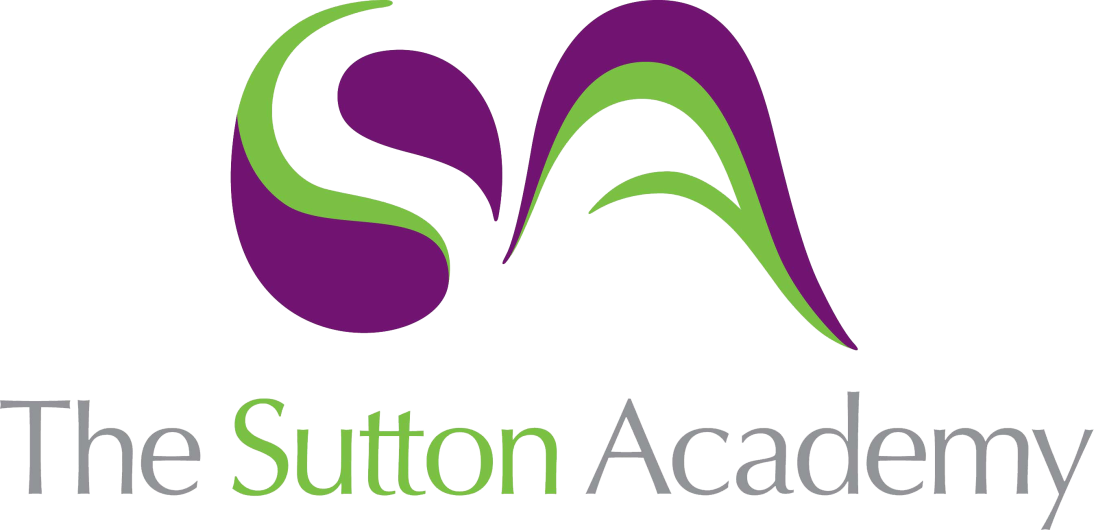 Knowledge Rich Curriculum Plan A Level Music Technology / Recording Techniques / History of Recording Technology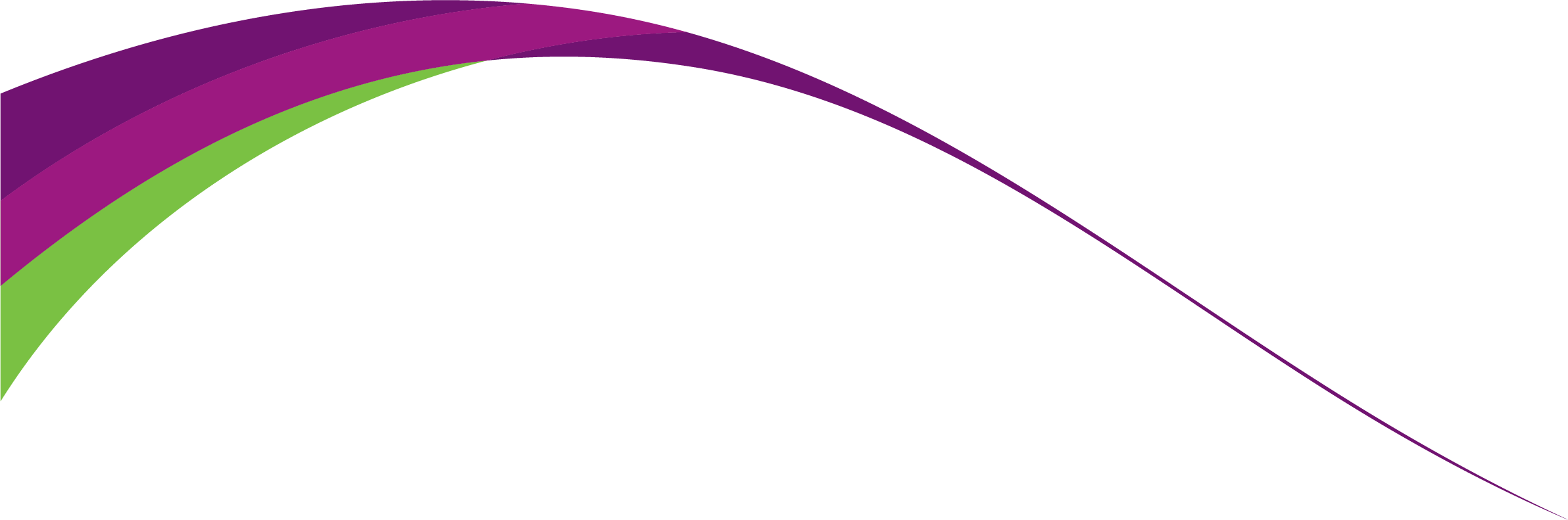 Lesson/Learning Sequence Intended Knowledge:Students will know that…Tiered Vocabulary Prior Knowledge:In order to know this students, need to already know that…Assessment MicrophonesIntroduction (10 minutes):Begin by discussing the importance of microphones in music technology.Mention that different microphones are designed for different purposes.Share the lesson objectives with the students.Types of Microphones (20 minutes):Dynamic MicrophonesExplain that dynamic microphones are rugged and can handle high sound pressure levels.Discuss their construction, which includes a diaphragm and a coil of wire within a magnetic field.Applications:Live performances: Vocal mics, instrument mics (e.g., Shure SM58, SM57).Close-miking of loud sound sources like guitar amplifiers and drums.Condenser MicrophonesDescribe condenser microphones as more sensitive and precise compared to dynamic mics.Explain their construction, involving a diaphragm placed close to a backplate.Applications:Studio recordings: Vocal mics, instrument mics (e.g., Neumann U87, AKG C414).Capturing delicate acoustic instruments and vocals with high fidelity.Ribbon MicrophonesIntroduce ribbon mics as vintage-style microphones with a thin metal ribbon as the diaphragm.Emphasize their warm and smooth sound characteristics.Applications:Studio recordings: Especially for brass instruments, string instruments, and certain vocals.Lavalier Microphones (Lav Mics)Explain that lav mics are small and discreet, often used for hands-free operation.Mention their use in broadcast, theater, and film productions.Applications:TV broadcasts, theater performances, interviews.Demonstrations (15 minutes):If you have access to various microphones, demonstrate the differences between them by recording a short vocal or instrumental performance with each type.Play back the recordings for the class and discuss the tonal characteristics and suitability for different applications.Polar Patterns (10 minutes):Introduce the concept of polar patterns (e.g., cardioid, omnidirectional, figure-8) and how they affect microphone pickup.Discuss how polar patterns influence where a microphone should be placed for specific recording scenarios.Conclusion and Discussion (5 minutes):Recap the key points about microphone types and their applications.Open the floor for questions and discussion.See Key Vocabulary Table BelowSome microphones and recording equipment require external power sources to make them work, this is known as phantom power.SPL – means sound pressure level, how much volume a source emits.Ambient Recording – recording sound in their natural habitat with the intention that it will sound as if the listener is within the recording. Colouration the adding or removing of noise, distortion, frequencies that will change the resulting sound on a recording.Frequency – measurement of pitch of soundMicrophones – pieces of equipment used to capture sound.Assess students' understanding through class participation, questions, and their ability to identify appropriate microphone types for different scenariosRecording VocalsRecoding VocalsEssential to creating a completed Component 1 piece of coursework.  Vocals are the focus of any piece of music which contains a vocal track, so therefore they need to be captured correctly.  Understanding how the human body create vocal sounds is useful to understanding how to capture the sounds of the vocal.  Production of sound comes from air being pushed out of the lungs and the vocal chords in the throat vibrating.  The sound is then shaped by the mouth to create words and sounds.  Because of this the volume of sound can vary wildly and can make recording vocals accurately, clearly and in an aesthetically auditory pleasing manor difficult.  This is where the awareness of plosives is necessary. Plosives – where the sound of the letters P and B push out vast amounts of air that 9 times out of 10 will result in a less than satisfying sound on the recording, and in some cases can damage the diaphragm of a microphone.  MicrophoneThe best type of microphone to use for vocal recording is a condenser based microphone.  Because it has a wide frequency range and is very sensitive so can pickup a wide range of dynamic changes.  The condenser microphone should be mounted to a microphone stand using a shock mount.  Shock mounts work by suspending the microphone in a cradle by elasticated bands and isolate the microphone from the possible sounds that could be picked up through the stand its self.  The microphone (if it has any polar pattern settings) should be set to cardioid to iliminate any possible background noises.  If the microphone has an internal Hi Pass filter then this should be engaged to remove rumble before the source is recorded.A pop shield (if available) should always be used.  This will reduce the possibility of picking up plosives and with also stop any unwanted moisture getting onto and ruining the microphone diaphragm.  Becareful where the recording is being made, if the recording is being made in a noisey environment then be mindful of the background noise and ideally know how this sound can be removed.  Run practical – set up vocal recording with Logic using all techniques listed above.  See Key Vocabulary Table BelowBasic Music Knowledge: An understanding of music theory, including concepts like melody, harmony, rhythm, and key signatures, can be helpful when recording vocals. It allows you to work effectively with singers, composers, and musicians.Instrumental Skills: Although not mandatory, knowing how to play a musical instrument, such as a piano or guitar, can aid in creating chord progressions and melodies that complement the vocals.Ear Training: Developing a good ear for music, including pitch recognition and the ability to identify harmonies and melodies, is crucial when working with vocalists.Singing Skills: Having some experience as a singer can be beneficial because it gives you firsthand knowledge of vocal techniques and challenges. However, this is not required to be a recording engineer or producer.Technical Proficiency: Understanding the basics of audio equipment and recording software is essential. Knowledge of digital audio workstations (DAWs), microphones, preamps, audio interfaces, and signal processing tools is valuable.Acoustic Principles: Familiarity with the principles of sound propagation, reflection, and absorption can help in creating optimal recording environments and addressing acoustic issues.Music Production Fundamentals: Learning about music production concepts such as arranging, mixing, and mastering can enhance your ability to capture and process vocal recordings effectively.Communication Skills: Being able to communicate clearly with artists and musicians is crucial for a successful recording session. This includes understanding musical terminology and being able to provide constructive feedback.Studio Etiquette: Understanding the etiquette and workflow in a recording studio, including roles and responsibilities, helps create a professional and productive environment.Listening and Critique: Developing a critical ear for music and being able to identify issues and improvements in vocal recordings is a valuable skill for a recording engineer.Recording Acoustic Guitar Acoustic Guitar Acoustic Guitar is a compulsory instrument to record for the AS qualification, although we don’t qualify for AS and only for A level it is an essential recording skill to learn.Acoustic guitar generates sound via the strings vibrating and resonating around the body of the guitar and out of the sound hole on the front of the instrument.  The bigger the body (usually) the louder the output of the instrument and the wider the frequency content.  Microphone placementThere are various different ways of capturing the sound of the acoustic guitar however, the best starting position is to use one microphone.  This will lead to getting the sound right with one source, less confusion and smaller possibility of phase cancelation taking place when multiple microphones are used.  Best option is to use a condenser microphone in a cardioid pattern with the diaphragm facing the guitar between the 12th and 14th frets of the guitar.  Placing the microphone here is the best starting position as it will capture a good balance of the guitar, not too much low end and not too much low end.  Small diaphragm condenser microphone could also be used but this would have a more focused frequency range captured.  This could make the mixing process easier but could be completed with eq later in the process if a large diaphragm condenser is used initially.  Extra microphones could be added to the capture to produce different sounds or even stereo sound sources.  However, this can lead to phase cancelation and cause problems as projects progress.  Run Practical – set up acoustic guitar recording with logic using all techniques listed.  See Key Vocabulary Table BelowBasic Music Knowledge: Understanding fundamental music theory concepts such as rhythm, melody, harmony, and chords is important when recording acoustic guitars, as it helps in making musical decisions and capturing the essence of the performance.Guitar Playing Skills: While not mandatory, knowing how to play the acoustic guitar or having some experience with stringed instruments can be advantageous. It allows you to understand the instrument's characteristics and challenges better.Ear Training: Developing a keen ear for music, including pitch recognition, tonal balance, and timbre, is crucial for recording and shaping the sound of acoustic guitars.Technical Proficiency: Familiarity with audio equipment, including microphones, preamps, audio interfaces, and recording software (digital audio workstations or DAWs), is essential. Understanding how to set up and operate this equipment is a foundational skill.Microphone Techniques: Knowledge of microphone types (condenser, dynamic, ribbon) and microphone placement techniques for acoustic guitars is critical. Different mic positions can capture varying tonal qualities.Acoustic Principles: Understanding the principles of sound and acoustics, including concepts like resonance, reflection, and absorption, is valuable for creating optimal recording environments for acoustic guitars.Signal Flow: Familiarity with signal flow within a recording studio or DAW is essential. This includes understanding how to route audio signals, apply effects and processing, and monitor recordings.Music Production Fundamentals: Learning about music production concepts such as mixing and audio editing can enhance your ability to capture and manipulate acoustic guitar recordings effectively.Communication Skills: Being able to communicate with musicians and artists to understand their artistic vision and preferences is crucial for a successful recording session. You should also be able to provide constructive feedback and guidance.Studio Etiquette: Understanding the etiquette and workflow in a recording studio, including roles and responsibilities, helps create a professional and productive environment.Listening and Critique: Developing a critical ear for music and being able to identify issues and improvements in acoustic guitar recordings is a valuable skill for a recording engineer.Awareness of Different Guitar Styles: Recognizing the nuances of various guitar styles (e.g., fingerstyle, flatpicking, classical) and understanding how they affect the recording approach can be advantageous.Direct to Tape Mono RecordingUnderstand the concept of direct-to-tape mono recording.Learn the techniques and considerations involved in direct-to-tape mono recording.Demonstrate practical skills in direct-to-tape mono recording using analog equipment.Introduction Start the lesson by introducing the concept of direct-to-tape mono recording.Explain that direct-to-tape recording involves capturing audio directly onto a tape recorder without any post-processing or overdubbing.Highlight the significance of mono recording as a historical recording technique.Overview of Direct-to-Tape Mono Recording Discuss the characteristics and advantages of direct-to-tape mono recording, such as its simplicity, authenticity, and vintage sound.Explain how mono recording can be used creatively to capture a specific aesthetic or emulate a particular era of music.Setup and Connections Demonstrate and discuss the setup of the tape machine, microphones, and audio cables.Explain the signal flow, including the connection of microphones to the tape machine's input and monitoring through speakers or headphones.Recording Techniques Discuss microphone placement techniques suitable for direct-to-tape mono recording, such as close-miking or room-miking approaches.Explain the importance of considering the acoustics of the recording space and the desired sound characteristics.Demonstrate different microphone positioning options and discuss their impact on the recorded sound.Summary and Reflection Recap the key concepts and techniques covered in the lesson.Encourage students to reflect on the advantages and limitations of direct-to-tape mono recording.Discuss the relevance and applications of direct-to-tape mono recording in modern music production.Basic Audio Concepts:Understanding fundamental audio concepts such as amplitude, frequency, and waveform is essential.Signal Flow:Familiarity with the signal flow in an audio recording chain, including microphones, preamps, tape machines, and monitoring systems.Analog vs. Digital:A basic understanding of the differences between analog and digital audio recording, including the advantages and limitations of analog recording.Tape Machines:Basic knowledge of analog tape machines, including their components (e.g., transport, heads, tape path), operation, and maintenance.Tape Formats:Understanding different analog tape formats and speeds (e.g., 1/4-inch tape, 2-inch tape, 15 ips, 30 ips) and their impact on sound quality.Microphones:Familiarity with various types of microphones (e.g., dynamic, condenser, ribbon) and their characteristics.Microphone Placement:Basic knowledge of microphone placement techniques for recording different sound sources, such as vocals, instruments, and room ambience.Signal Processing:Awareness of basic analog signal processing equipment like equalizers, compressors, and limiters that might be used in conjunction with tape recording.Metering and Calibration:Understanding how to read and calibrate analog tape machine meters for optimal recording levels.Monitoring:Knowledge of monitoring systems, including speakers, headphones, and mixing consoles, and their role in the recording process.Tape Handling and Care:Awareness of best practices for handling, storing, and caring for analog tape, including tape alignment and biasing.Troubleshooting:Basic troubleshooting skills for identifying and resolving common issues that may arise during tape recording, such as tape alignment problems or signal loss.Studio Etiquette:Understanding the etiquette and workflow in a recording studio, including roles and responsibilities, is important when working in a professional recording environment.Listening Skills:Developing a critical ear for audio quality and being able to identify sonic characteristics unique to analog tape recordings.Recording Electric GuitarElectric Guitar The capture of the electric guitar isn’t actually capturing the instrument its self as alone this instrument makes very little noise.  It is all about capturing the amplifier the guitar is plugged into.  The electric guitar produces sound by the strings vibrating and then pickups on the guitar (magnets with coil wrapped around them) pickup the vibrations of the strings in their magnetic field and convert these vibrations into electrical signal.  This signal is then fed out of the guitar (often through some onboard volume and filtering controls) by a lead into a guitar amp.  The amplifier has more of an effect on the sound of the instrument than anything else.  Although construction, body material/types of wood, pickups, capacitors, potentiometers, the point at which the sun was in the sky and which way the wind was blowing when the guitar was made all make differences to the overall sound of the guitar.  Microphone PlacementFirst place to start is by placing a dynamic microphone in the centre of the cone of the speaker of the amplifier.  This is a good place to start as movement towards the edge of the speaker results in more low frequencies being captured, the microphone can be moved to taste for this but if multiple guitar parts are going to be recorded more low end on the guitars will result in a muddy, less distinct sound.  Other techniques that can be utilised can include placing the microphone off-axis. Off axis means that the diaphragm is place at a 45 degree angle to the sound source, this again makes the sound duller and can be used on an overly bright sound source.  This off axis placement can also be used in conjunction with an on axis microphone where the off axis microphone is placed at a 45 degree angle to the on axis 0 degree microphone.  This can provide a combination of bright and dull sound which when captured correctly can lead to pleasing results which require less processing in a mix.  However, with all sound capture using multiple microphones phase cancelation can be an issue and could result in a thin weak sounding guitar track.  One other multiple microphone technique could be placing a condenser microphone out 2+ meters away from the amplifier and then added to the close mic’d signal. This can then be captured on a separate track and panned to opposite side of the stereo field, giving a sense that you are listening to the guitar in the room it was captured in.  Alternatively, a room reverb could be added during the mix and panned in a similar way resulting in a similar effect.  Run Practical – set up electric guitar recording using techniques discussed above into logic.  See Key Vocabulary Table BelowBasic Music Knowledge:Understanding fundamental music theory concepts, such as scales, chords, and harmony, helps in capturing and shaping the guitar's sound effectively.Instrumental Skills:Playing the electric guitar (or having experience with stringed instruments) can provide valuable insights into the instrument's characteristics and challenges.Ear Training:Developing a good ear for music, including pitch recognition and tonal balance, is crucial for recording and shaping the sound of electric guitars.Technical Proficiency:Familiarity with audio equipment, including microphones, amplifiers, audio interfaces, and recording software (digital audio workstations or DAWs), is essential. Understanding how to set up and operate this equipment is a foundational skill.Microphone Techniques:Knowledge of microphone types (dynamic, condenser, ribbon) and microphone placement techniques for electric guitars is critical. Different mic positions can capture varying tonal qualities.Amplifiers and Effects:Understanding how guitar amplifiers work, including the various amplifier types (e.g., tube, solid-state), speaker cabinets, and guitar effects (e.g., pedals), is important when working with electric guitars.Signal Flow:Familiarity with signal flow within a recording studio or DAW, including routing audio signals, applying effects and processing, and monitoring recordings.Music Production Fundamentals:Learning about music production concepts such as mixing, audio editing, and signal processing can enhance your ability to capture and manipulate electric guitar recordings effectively.Communication Skills:Being able to communicate with musicians and artists to understand their artistic vision and preferences is crucial for a successful recording session. You should also be able to provide constructive feedback and guidance.Studio Etiquette:Understanding the etiquette and workflow in a recording studio, including roles and responsibilities, helps create a professional and productive environment.Listening and Critique:Developing a critical ear for music and being able to identify issues and improvements in electric guitar recordings is a valuable skill for a recording engineer.Guitar Styles and Techniques:Familiarity with different guitar styles (e.g., rock, blues, jazz, metal) and techniques (e.g., palm muting, slides, bends) can aid in capturing the desired sound for a specific genre or performance.Awareness of Guitar Gear:Knowledge of various electric guitar models, pickups, and amplifiers commonly used in different music genres.Early Multi Track RecordingUnderstand the concept and historical development of early multitrack recording.Learn about the techniques and equipment used in early multitrack recording.Demonstrate practical skills in early multitrack recording using analogue or digital equipment.Introduce the concept of early multitrack recording.Explain that multitrack recording allows for the separate recording and playback of multiple audio sources on different tracks.Highlight the historical significance of early multitrack recording in the development of music production.Overview of Early Multitrack Recording Discuss the historical context and importance of early multitrack recording in the evolution of music production techniques.Explain the advantages of multitrack recording, such as the ability to layer and mix different instrument or vocal tracks separately.Setup and Connections Demonstrate the setup of the multitrack recording system, including microphones, audio cables, and the recording medium.Explain the signal flow, including the routing of microphones to individual tracks on the recording system and monitoring options.Recording TechniquesDiscuss microphone placement techniques suitable for multitrack recording, such as close-miking or stereo techniques.Explain the importance of considering the balance and positioning of instruments and vocals during recording.Demonstrate different microphone positioning options and discuss their impact on the recorded sound.Summary and Reflection Recap the key concepts and techniques covered in the lesson.Encourage students to reflect on the advantages and possibilities of early multitrack recording.Discuss the relevance and applications of early multitrack recording in modern music production.See Key Vocabulary Table BelowBasic Audio Concepts:Understanding fundamental audio concepts such as amplitude, frequency, waveform, and signal flow is important when working with audio recording and editing.Analog Recording Basics:Familiarity with analog recording principles, including the use of analog tape, analog consoles, and analog signal processing equipment, provides a foundation for understanding early multi-track recording techniques.History of Recording Technology:A basic knowledge of the history of recording technology, including the development of magnetic tape recording and the transition from mono to multi-track recording, helps contextualize early multi-track methods.Analog Tape Machines:Understanding the components and operation of analog tape machines, including tape transport, tape heads, and tape path, is crucial for comprehending early multi-track recording.Signal Flow:Familiarity with signal flow within an analog recording studio, including the routing of audio signals through recording consoles, tape machines, and outboard gear.Microphone Techniques:Knowledge of microphone types and techniques for recording different sound sources, as microphones played a critical role in capturing audio for multi-track recording.Music Production Basics:Basic knowledge of music production concepts like mixing, equalization, compression, and reverb, which were used in early multi-track recording to shape the sound.Studio Etiquette:Understanding the etiquette and workflow in a recording studio, including roles and responsibilities of recording engineers, producers, and musicians.Listening Skills:Developing a critical ear for audio quality and being able to identify the characteristics unique to analog multi-track recordings.Basic Troubleshooting:Basic troubleshooting skills for identifying and resolving common issues that may arise during multi-track recording, such as tape alignment problems or signal degradation.Awareness of Recording Artists and Producers:Familiarity with recording artists and producers who played significant roles in the development of early multi-track recording techniques can provide valuable insights.Technology Evolution:Understanding how early multi-track recording technology evolved over time, including innovations such as overdubbing and the introduction of multi-track tape machines.It's important to note that early multi-track recording methods relied heavily on analog technology and were often more limited in terms of track count and editing capabilities compared to modern digital recording methods. Students interested in learning about early multi-track recording should consider studying historical recordings, reading about the pioneers of multi-track recording, and seeking out resources or courses that focus on vintage recording techniques.Large Scale Analogue Multi Track RecordingBriefly discuss the history of analogue multi-track recording and its significance in music production.Analog Tape Machines Explain the basic components of an analogue tape machine: tape heads, transport controls, and signal routing.Discuss the advantages and limitations of analogue tape recording compared to digital recording.Show images or videos of vintage analogue tape machines and their operation.Multi-Track RecordingIntroduce the concept of multi-track recording, where individual instruments or vocals are recorded on separate tracks.Discuss the benefits of multi-track recording for flexibility in the mixing process.Describe the signal flow from microphones to individual tracks on the tape machine.Recording TechniquesExplain the importance of proper gain staging and calibration for optimum recording quality.Discuss recording strategies, such as tracking with overdubs, bouncing tracks, and punching in/out.Provide tips on how to manage tape space and avoid excessive tape hiss.Practical DemonstrationConduct a brief hands-on demonstration using an analogue tape machine (if available) or virtual emulation software.Show how to set up tracks, record a simple instrument or vocal, and navigate the tape machine controls.Listening SessionPlay back a short excerpt of a classic song recorded using analogue multi-track techniques.Encourage students to actively listen for the unique characteristics and warmth of analogue tape recording.Summary and Q&A Summarize the key points covered in the lesson.Allow time for students to ask questions or share their thoughts on analogue multi-track recording.Conclusion Reiterate the historical importance and enduring appeal of analogue multi-track recording.Encourage further exploration of vintage recording techniques and their relevance in modern music production.See Key Vocabulary Table BelowBasic Audio Concepts:Understanding fundamental audio concepts, including amplitude, frequency, waveform, and sound propagation, is crucial when working with audio recording and mixing.Analog Recording Basics:Familiarity with analog recording principles, such as the use of analog tape, analog consoles, and analog signal processing equipment, provides a solid foundation for understanding large-scale analog multi-track recording.Signal Flow:A comprehensive understanding of signal flow within a recording studio, including how audio signals move through mixing consoles, tape machines, and outboard gear.Microphone Techniques:Proficiency in microphone types and techniques for recording various sound sources, as microphone selection and placement are critical in large-scale recording environments.Music Production Fundamentals:Knowledge of music production concepts such as mixing, equalization, compression, and effects processing, which are essential for shaping the sound in a large-scale recording.Acoustic Principles:Understanding the principles of sound acoustics, including concepts like sound reflection, absorption, and diffusion, is vital for optimizing recording spaces in large studios.Studio Management:Awareness of studio management practices, including scheduling, session coordination, and team collaboration, is important when overseeing large-scale recording projects.Console Operation:Proficiency in operating large-format analog mixing consoles, which are common in large-scale studios, including knowledge of routing, signal processing, and automation capabilities.Listening Skills:Developing a critical ear for audio quality and being able to identify and resolve sonic issues in a large-scale recording environment.Maintenance and Troubleshooting:Knowledge of equipment maintenance and troubleshooting techniques, as large-scale studios often have complex and vintage gear that requires care and maintenance.Technology Evolution:Understanding how analog recording technology evolved over time, including innovations such as multi-track tape machines, outboard gear, and advanced mixing consoles.Studio Etiquette:Understanding the etiquette and workflow in a large-scale recording studio, including roles and responsibilities of recording engineers, producers, musicians, and technical staff.Awareness of Recording Artists and Producers:Familiarity with recording artists, producers, and engineers who have made significant contributions to large-scale analog recording can provide valuable insights.Learning about large-scale analog multi-track recording typically involves hands-on experience, apprenticeships, or formal education programs that offer access to professional recording studios equipped with vintage analog gear. Gaining practical experience in such environments is invaluable for mastering the complexities of large-scale recording.Recording Acoustic PianosDiscuss the importance of piano recording techniques in achieving a balanced and natural sound.Part 1: Recording in MonoExplain the concept of mono recording and its applications.Discuss the advantages and limitations of recording a piano in mono.Position a single microphone (e.g., a large-diaphragm condenser) to capture the piano sound in mono.Demonstrate mic placement techniques, such as the middle of the soundboard or over the hammers, to achieve different tonal qualities.Highlight the importance of room acoustics in mono recording and how it can affect the final result.Record a short piano piece using the mono technique and listen to the playback.Part 2: Recording in StereoIntroduce the concept of stereo recording and its benefits for capturing a more immersive piano sound.Discuss popular stereo techniques, such as XY, ORTF, and spaced pair (AB).Explain the differences between coincident and spaced microphone arrangements.Position two microphones (e.g., small-diaphragm condensers) for stereo recording using the chosen technique.Illustrate the concept of phase coherence and its importance in stereo recording.Record the same piano piece using the stereo technique and listen to the playback.Comparison and Analysis Play back the mono and stereo recordings for comparison.Discuss the differences in tonal balance, spatial representation, and overall sonic characteristics between the two techniques.Encourage students to express their preferences and insights regarding each approach.Summary and Best Practices Summarize the key points of recording an acoustic piano in mono and stereo.Emphasize the significance of mic placement, room acoustics, and phase coherence in achieving desired results.Provide practical tips for selecting the appropriate technique based on the musical context and recording goals.Discuss real-world applications of mono and stereo piano recording in various musical genres.Conclusion Recap the main concepts covered in the lesson.Highlight the importance of experimentation and creativity in piano recording.Encourage students to continue exploring different recording techniques and applications to enhance their skills as recording engineers.Basic Audio Concepts:Understanding fundamental audio concepts such as amplitude, frequency, waveform, and sound propagation is essential when working with audio recording.Microphone Techniques:Knowledge of microphone types (e.g., condenser, dynamic, ribbon) and techniques for recording acoustic instruments, including pianos. Different mic positions can capture varying tonal qualities.Signal Flow:Familiarity with signal flow within a recording studio or DAW, including routing audio signals, applying effects, and monitoring recordings.Music Production Fundamentals:Basic knowledge of music production concepts like mixing, equalization, compression, and reverb, which can be applied when recording and mixing acoustic pianos.Room Acoustics:Understanding how the acoustics of a recording space (room) can affect the sound of the piano and the recording quality. This includes concepts such as reflections, absorption, and room modes.Piano Knowledge:Basic familiarity with the construction and mechanics of acoustic pianos, including the different types (grand, upright) and their components (strings, hammers, soundboard).Microphone Placement:Proficiency in microphone placement techniques specific to pianos, such as close miking, stereo techniques (XY, ORTF, spaced pair), and room miking.Monitoring:Understanding monitoring systems, including studio monitors and headphones, and their role in capturing and evaluating piano recordings.Listening Skills:Developing a critical ear for audio quality and being able to identify and address sonic issues in piano recordings.Studio Etiquette:Understanding the etiquette and workflow in a recording studio, including roles and responsibilities of recording engineers, producers, musicians, and technical staff.Technical Proficiency:Familiarity with audio equipment, including microphones, preamps, audio interfaces, and recording software (DAWs). Proficiency in operating this equipment is essential.Recording Techniques:Knowledge of different recording techniques and microphone placements for capturing the piano's sound based on the desired outcome (e.g., classical, jazz, pop).Editing and Post-Production:Awareness of post-production processes, including editing, mixing, and mastering, which can be applied to piano recordings.Awareness of Piano Styles and Genres:Familiarity with different piano styles and genres, as recording approaches may vary based on the musical context (e.g., classical, jazz,Digital Recording and SequencingIntroduction:Begin with a brief discussion about the importance of digital recording and sequencing in modern music production.Mention the historical shift from analog recording to digital technology.Explain that digital recording and sequencing are integral to creating, editing, and arranging music today.Basic Concepts:Define key terms:Digital Audio Workstation (DAW)Audio InterfaceMIDISequencerTracksPluginsDiscuss how these elements interact in a digital recording and sequencing setup.Digital Audio Workstations (DAWs):Explain that a DAW is the primary software used for recording, editing, and arranging music.Demonstrate a popular DAW (e.g., Logic Pro, Ableton Live) on the computer screen.Discuss the interface, tracks, and basic tools within the DAW.Highlight the importance of project organization.Audio Interfaces:Introduce audio interfaces as hardware devices that connect microphones and instruments to the computer.Discuss the role of audio interfaces in converting analog signals to digital and vice versa.Show a sample audio interface and explain its inputs and outputs.Microphones and MIDI Controllers:Briefly mention the use of microphones for recording vocals and acoustic instruments.Explain that MIDI controllers are used for inputting musical data into the DAW.Discuss how MIDI controllers can trigger virtual instruments.Recording Audio:Explain the process of recording audio in a DAW.Discuss the importance of microphone placement and levels.Show a brief demonstration of recording audio.Sequencing MIDI:Introduce MIDI sequencing as a method of creating music with virtual instruments.Explain how MIDI data represents musical notes and parameters.Demonstrate how to create a simple MIDI sequence.Discussion:Ask students if they have any questions about the concepts covered so far.Encourage students to share their experiences with digital recording or sequencing if applicable.Assignment:Assign a small project where students will use a DAW to record audio and/or create a MIDI sequence.Provide clear instructions and deadlines for the assignment.Conclusion:Summarise the key points discussed in the lesson.Reiterate the importance of digital recording and sequencing in modern music production.Remind students of the assignment and the next class's topics.See Key Vocabulary Table BelowBasic Computer Skills:Comfort with using a computer, including file management, installing software, and troubleshooting basic issues.Music Fundamentals:Understanding fundamental music concepts such as rhythm, melody, harmony, and scales is helpful when composing and arranging music in a digital environment.Audio Basics:Knowledge of basic audio concepts like amplitude, frequency, waveform, and the principles of digital audio.MIDI:Familiarity with MIDI (Musical Instrument Digital Interface) and MIDI controllers, as MIDI plays a central role in digital sequencing and recording.Music Theory:Basic music theory knowledge, including chord progressions, key signatures, and time signatures, can aid in composing and arranging music digitally.Digital Audio Workstations (DAWs):Understanding the fundamentals of DAWs, including their user interfaces, audio recording capabilities, MIDI sequencing features, and virtual instrument integration.Virtual Instruments:Awareness of virtual instruments, software synthesizers, and sample libraries used in digital music production.Microphones and Audio Interfaces:Knowledge of microphone types and audio interfaces used to connect microphones and instruments to a computer for recording.Recording Techniques:Basic understanding of recording techniques, microphone placement, and signal processing within a digital recording environment.Mixing Fundamentals:Familiarity with audio mixing concepts such as equalization, compression, reverb, and panning.Digital Audio Effects (FX):Understanding the use of digital audio effects and processors in enhancing and shaping the sound of recordings.MIDI Controllers:Familiarity with MIDI controllers (e.g., MIDI keyboards, pads, and control surfaces) used for playing and controlling virtual instruments and DAW functions.Arrangement and Composition:Knowledge of musical arrangement and composition techniques for creating structured compositions in a digital environment.Sequencing and Automation:Understanding the use of MIDI and automation to sequence and control various elements of a musical composition.Audio File Formats:Awareness of common audio file formats (e.g., WAV, MP3) and their characteristics.Music Genres and Styles:Familiarity with different music genres and styles, as production approaches may vary based on the genre.Ear Training:Developing a critical ear for audio quality and musical nuances to make informed decisions during the recording and mixing process.The students' understanding of the lesson will be assessed through their completion of the assigned project, which should showcase their ability to use a DAW for digital recording and sequencing effectively.Stereo Recording TechniquesIntroduction:Begin by discussing the importance of stereo recording in music production.Explain that stereo recording creates a sense of space and depth in the music.Share examples of famous songs that utilize stereo recording techniques.Basic Concepts:Define key terms:Stereo recordingStereo microphone techniquesPhantom powerPan controlDiscuss how stereo recording differs from mono recording.Stereo Microphone Techniques:Introduce common stereo microphone techniques:XY Technique: Two microphones are placed close together at a 90-degree angle. Explain that this technique is good for mono compatibility but may lack width.ORTF Technique: Two microphones are spaced apart at a 110-degree angle. Discuss how this technique provides a good stereo image.Spaced Pair Technique: Two microphones are placed apart from each other, capturing a wide stereo image. Mention that this technique offers excellent spatial depth.Demonstrate each technique with the microphones and an acoustic instrument (e.g., guitar or piano).Microphone Placement:Explain the importance of microphone placement in stereo recording.Discuss considerations like distance, angle, and height when positioning microphones.Emphasize the need for experimenting to find the right placement for a given recording scenario.Recording Techniques:Describe different recording scenarios where stereo techniques are commonly used, such as recording acoustic instruments, vocals, or drum kits.Explain the significance of proper gain staging and phantom power for condenser microphones.Artistic Applications:Discuss how different stereo recording techniques can impact the artistic expression of a song.Share examples of songs that effectively use stereo recording to enhance the music's emotional impact.Discussion:Ask students if they have any questions about stereo recording techniques.Encourage students to share their thoughts on how they might use these techniques in their own music projects.Assignment:Assign students to record a short musical passage using one of the stereo recording techniques discussed in class.Remind them to consider microphone placement and the artistic context of their recording.Conclusion :Summarise the key points covered in the lesson.Reiterate the importance of stereo recording techniques in music production.See Key Vocabulary Table BelowBasic Audio Concepts:Understanding fundamental audio concepts such as amplitude, frequency, waveform, phase, and sound propagation is essential when working with stereo recording techniques.Microphone Basics:Knowledge of different microphone types (e.g., condenser, dynamic, ribbon), their polar patterns (e.g., cardioid, omnidirectional, figure-8), and how they pick up sound.Signal Flow:Familiarity with signal flow within a recording studio or field recording setup, including the use of microphone preamps, audio interfaces, and recording equipment.Listening Skills:Developing a critical ear for audio quality and being able to discern spatial characteristics and nuances in recorded sound.Music Production Fundamentals:Basic understanding of music production concepts like mixing, equalization, and panning, which are relevant when working with stereo recordings.Acoustic Principles:Understanding the principles of sound acoustics, including concepts like reflection, absorption, and diffraction, as they affect stereo recording in different environments.Microphone Placement:Proficiency in microphone placement techniques for stereo recording, including spaced pair, coincident pair, and near-coincident techniques.Stereo Imaging:Knowledge of stereo imaging and how it relates to the perceived width and depth of the stereo field in recordings.Room Acoustics:Awareness of room acoustics and how the acoustic properties of a recording space can influence stereo recordings.Instrument Characteristics:Familiarity with the unique characteristics of different musical instruments and how they interact with stereo miking techniques.Studio Monitors:Understanding the importance of accurate studio monitors for evaluating stereo recordings and mixes.Editing and Mixing:Basic proficiency in audio editing and mixing techniques as they pertain to stereo recording projects.Recording Equipment:Knowledge of stereo microphone techniques and equipment, such as stereo microphone pairs and microphone stands.Stereo Recording Styles:Familiarity with different stereo recording styles, including A-B, X-Y, and M-S (mid-side), and when to use each technique based on the recording context.Audio Software:Basic understanding of digital audio workstations (DAWs) and audio editing software for post-processing and mixing stereo recordings.Listening to Stereo Recordings:Active listening to stereo recordings from various artists and genres to analyze and learn from different stereo recording techniques.Ear Training:Developing a critical ear for audio quality, stereo imaging, and spatial characteristics to make informed recording and mixing decisions.The students' understanding of the lesson will be assessed through their completion of the assigned recording project, which should demonstrate their ability to apply stereo recording techniques effectively to create a compelling stereo image.Recording DrumsIntroduction:Begin by discussing the importance of drum recording in music production.Explain that recording drums effectively can significantly impact the overall sound of a song.Share examples of famous songs where drum recordings have played a crucial role.Basic Concepts:Define key terms:Drum mikingKick micSnare micOverhead micsRoom micsDiscuss how the choice of microphones and their placement can influence the drum sound.Microphone Selection:Introduce various types of microphones suitable for drum recording, including dynamic and condenser microphones.Discuss the characteristics of each microphone type and where they are typically used in drum miking.Microphone Placement:Explain the importance of proper microphone placement for different parts of the drum kit:Kick Drum: Discuss the placement of the kick mic inside or outside the drum, and its distance from the beater.Snare Drum: Describe the placement of the snare mic above or below the drum, capturing both the top and bottom snare head.Overhead Mics: Explain the use of overhead mics to capture the cymbals and overall kit sound, discussing various stereo techniques (e.g., spaced pair, XY).Room Mics: Mention the use of room mics to capture the drum kit's ambient sound and room acoustics.Demonstrate microphone placement on a drum kit, emphasizing experimentation to find the best positions.Recording Techniques:Discuss different recording scenarios for drum kits, such as close miking, stereo overheads, and room miking.Explain the importance of phase alignment and proper gain staging when recording multiple drum microphones.Mixing and Processing:Briefly mention the role of mixing and processing in drum recordings, including equalization, compression, and reverb.Emphasize the need to balance the individual drum tracks to create a cohesive drum sound.Discussion:Ask students if they have any questions about drum kit recording techniques.Encourage students to share their thoughts on how they might use these techniques in their own music projects.Assignment:Assign students to record a short drum kit performance using the microphone techniques discussed in class.Remind them to consider microphone selection, placement, and the artistic context of their recording.Conclusion:Reiterate the importance of drum kit recording techniques in music production.See Key Vocabulary Table BelowBasic Audio Concepts:Understanding fundamental audio concepts such as amplitude, frequency, waveform, and sound propagation is essential when working with drum kit recording techniques.Microphone Basics:Knowledge of different microphone types (e.g., dynamic, condenser), their polar patterns (e.g., cardioid, omnidirectional), and how they can be used to capture different aspects of a drum kit.Signal Flow:Familiarity with signal flow within a recording studio or field recording setup, including the use of microphone preamps, audio interfaces, and recording equipment.Listening Skills:Developing a critical ear for audio quality and being able to discern the tonal characteristics of various drum kit components.Music Production Fundamentals:Basic understanding of music production concepts like mixing, equalization, compression, and panning, which are relevant when working with drum kit recordings.Drum Kit Anatomy:Knowledge of the different components of a drum kit, including the kick drum, snare drum, toms, hi-hats, cymbals, and various percussion instruments.Drumming Techniques:Familiarity with drumming techniques, styles, and genres, as these can influence microphone placement and recording choices.Microphone Placement:Proficiency in microphone placement techniques for various parts of the drum kit, including overhead miking, close miking of individual drums, and room miking.Phase and Phase Alignment:Understanding phase relationships between multiple microphones on the drum kit and techniques for achieving phase coherence.Room Acoustics:Awareness of room acoustics and how they affect the sound of the drum kit in a recording environment.Drum Tuning:Basic knowledge of drum tuning and maintenance to help achieve the desired drum sound during recording.Studio Monitors:Understanding the importance of accurate studio monitors for evaluating drum kit recordings and mixes.Drum Mic Techniques:Familiarity with specialized drum miking techniques, such as the Glyn Johns method, recorderman technique, and spaced pair techniques.Editing and Mixing:Basic proficiency in audio editing and mixing techniques specific to drum kit recordings.Recording Equipment:Knowledge of drum-specific microphones, drum triggers, and drum recording accessories.Audio Software:Basic understanding of digital audio workstations (DAWs) and audio editing software for post-processing and mixing drum kit recordings.Listening to Drum Recordings:Actively listening to drum kit recordings from various artists and genres to analyze and learn from different drum recording techniques.Ear Training:Developing a critical ear for audio quality, drum tone, and balance to make informed recording and mixing decisions.The students' understanding of the lesson will be assessed through their completion of the assigned drum recording project, which should demonstrate their ability to apply appropriate microphone techniques to capture a compelling drum sound.Digital Audio Work StationsIntroduction:Begin by discussing the importance of Digital Audio Workstations (DAWs) in modern music production.Explain that DAWs are software applications used for recording, editing, and arranging audio and MIDI data.Share examples of well-known DAWs and their significance in the music industry.Basic Concepts:Define key terms:DAW (Digital Audio Workstation)Audio trackMIDI trackMixerPluginsArrangementDiscuss how these elements interact within a DAW.Common Features of DAWs:Introduce essential features of DAW software, including:Audio recording and editing capabilitiesMIDI sequencing and virtual instrument integrationMixing and signal processing toolsArrangement and timeline viewVirtual instrument libraries and pluginsProject management and file export optionsUse a demonstration within the chosen DAW to showcase these features.Navigating a DAW:Explain the user interface of a DAW, focusing on key components like the timeline, tracks, and mixer.Discuss the importance of project organization, track labeling, and color coding.Highlight keyboard shortcuts and navigation techniques to improve workflow efficiency.Creating a Simple Project:Walk students through the process of creating a simple music project within the DAW.Show how to create tracks, import audio, and arrange a basic musical idea.Discussion:Ask students if they have any questions about DAWs.Encourage them to share their experiences with DAWs if applicable.Assignment:Assign a small project where students will create a short musical composition using the DAW.Provide clear instructions and deadlines for the assignment.See Key Vocabulary Table BelowBasic Computer Skills:Proficiency in using a computer, including file management, installing software, and navigating operating systems, is essential for working with DAWs.Music Basics:A fundamental understanding of music concepts, such as rhythm, melody, harmony, and tempo, is helpful when working with DAWs for music production.Audio Basics:Knowledge of basic audio concepts, including amplitude, frequency, waveform, and sound propagation, forms the foundation for understanding how DAWs process and manipulate audio.MIDI Knowledge:Familiarity with MIDI (Musical Instrument Digital Interface) and its role in music production, as DAWs often integrate MIDI for sequencing and controlling virtual instruments.Recording Fundamentals:Understanding the basics of audio recording, including microphone types, signal flow, and recording techniques, is valuable when using DAWs for tracking audio.Instrument Proficiency:Playing a musical instrument or having experience with one can help students better appreciate and work with MIDI sequencing and recording live instruments in DAWs.Music Theory:Basic music theory knowledge, such as scales, chords, and key signatures, can be beneficial for composing, arranging, and understanding the musical elements within a DAW project.Digital Audio:A grasp of digital audio principles, such as sample rates, bit depths, and digital signal processing (DSP), is essential for optimizing audio quality within a DAW.Signal Flow:Familiarity with signal flow in a recording studio, including how audio signals move through DAWs, audio interfaces, and studio hardware, is important.Listening Skills:Developing a critical ear for audio quality and being able to identify sonic characteristics and issues in recorded and mixed music is crucial when using DAWs.Musical Styles and Genres:Awareness of different musical styles and genres helps when working on various types of music production projects within a DAW.Computer Hardware:Understanding computer hardware components, like CPUs, RAM, and storage, can help ensure that a computer can handle the demands of running a DAW smoothly.Studio Monitors and Headphones:Knowledge of studio monitors and headphones, their characteristics, and their importance in monitoring and mixing audio within a DAW.Keyboard Proficiency:Familiarity with MIDI keyboards or controllers can enhance MIDI programming and virtual instrument usage in a DAW.The students' understanding of the lesson will be assessed through their completion of the assigned DAW project, which should demonstrate their ability to navigate and use basic features of a DAW to create a musical composition.Recording KeyboardsIntroduction:Begin by discussing the importance of keyboard instruments in music production.Explain that effective keyboard recording techniques can significantly impact the overall sound of a song.Share examples of famous songs where keyboard recordings have played a crucial role.Basic Concepts:Define key terms:DI (Direct Injection)MIDI (Musical Instrument Digital Interface)MIDI controllerVirtual instrumentsDiscuss how these elements interact within keyboard recording.Microphone vs. DI (Direct Injection):Explain the choice between using a microphone and DI for keyboard recording.Discuss the characteristics of each method and when to use them.Demonstrate how to connect a keyboard to a DI box and audio interface for DI recording.Microphone Placement:If discussing microphone recording, explain the importance of proper microphone placement for different keyboard instruments.Discuss considerations for grand pianos, upright pianos, electric keyboards, and synthesizers.Emphasize the need for experimentation to find the best microphone position.MIDI Recording and Virtual Instruments:Introduce MIDI recording as a method of capturing keyboard performances digitally.Explain how MIDI data represents musical notes and parameters.Demonstrate how to set up a MIDI controller and record MIDI data into a DAW.Discuss the use of virtual instruments to generate realistic keyboard sounds.Mixing and Processing:Briefly mention the role of mixing and processing in keyboard recordings, including MIDI quantization, EQ, and effects.Emphasize the need to balance the individual tracks and blend them with other instruments.Discussion:Ask students if they have any questions about keyboard recording techniques.Encourage students to share their thoughts on how they might use these techniques in their own music projects.Assignment:Assign students to record a short keyboard performance using their chosen recording technique (microphone or DI).Remind them to consider microphone/DI placement, MIDI recording, and the artistic context of their recording.See Key Vocabulary Table BelowBasic Audio Concepts:Understanding fundamental audio concepts such as amplitude, frequency, waveform, and sound propagation is essential when working with recording keyboard instruments.Keyboard Instrument Familiarity:Familiarity with the specific keyboard instrument being recorded (e.g., piano, electric keyboard, synthesizer) and knowledge of its characteristics and tonal qualities.Music Basics:A basic understanding of music concepts, including scales, chords, and harmony, is helpful when recording keyboard instruments, as it aids in capturing musical nuances.Microphone Techniques:Knowledge of microphone types (e.g., condenser, dynamic) and techniques for capturing the sound of keyboard instruments, including microphone placement for different instruments.Signal Flow:Familiarity with signal flow within a recording studio or setup, including connecting keyboard instruments to audio interfaces, preamps, and recording equipment.Digital Audio Workstations (DAWs):Basic understanding of DAW software for recording and editing, as well as knowledge of MIDI recording and sequencing within a DAW, which is often used in conjunction with keyboard instruments.MIDI:Awareness of MIDI (Musical Instrument Digital Interface) and its role in connecting and controlling keyboard instruments and virtual instruments within a DAW.Acoustic Principles:Understanding the principles of sound acoustics, including concepts like resonance, reflection, and absorption, can be beneficial when recording acoustic keyboard instruments.Monitoring:Knowledge of studio monitoring systems, including studio monitors and headphones, and their importance in evaluating recorded keyboard instrument performances.Listening Skills:Developing a critical ear for audio quality and being able to identify sonic characteristics and issues in recorded keyboard instrument tracks.Studio Acoustics:Awareness of room acoustics and how they can affect the sound of keyboard instruments, including strategies for optimizing the recording environment.Microphone Placement Techniques:Proficiency in microphone placement techniques specific to keyboard instruments, such as grand pianos, electric keyboards, and synthesizers.Editing and Mixing:Basic proficiency in audio editing and mixing techniques for keyboard instrument recordings, including equalization, compression, and reverb.Studio Etiquette:Understanding the etiquette and workflow in a recording studio, including roles and responsibilities of recording engineers and musicians.Keyboard Accessories:Knowledge of keyboard instrument accessories, such as sustain pedals, expression pedals, and MIDI controllers, and how they can impact the performance and recording.Instrument Maintenance:Basic knowledge of keyboard instrument maintenance and tuning to ensure the instrument is in optimal condition for recording.Genre and Style Awareness:Familiarity with different musical genres and styles, as recording approaches may vary based on the musical context.The students' understanding of the lesson will be assessed through their completion of the assigned keyboard recording project, which should demonstrate their ability to apply appropriate recording techniques to capture a compelling keyboard sound.InstrumentsIntroduction:Begin by discussing the importance of electric and electronic instruments in modern music production.Explain that these instruments have significantly shaped the sound of popular music across various genres.Mention that we will be exploring a range of these instruments in today's lesson.Electric Guitar:Present the electric guitar, discussing its history, key components (body, neck, pickups), and iconic players (e.g., Jimi Hendrix, Eric Clapton).Play audio examples showcasing the versatility of the electric guitar across different genres (rock, blues, jazz).Bass Guitar:Introduce the bass guitar, emphasizing its role in providing rhythm and groove in music.Discuss the importance of the bass guitar in various music styles, including funk, reggae, and rock.Theremin:Introduce the theremin as one of the earliest electronic instruments, known for its unique, haunting sound.Explain how it's played without physical contact and mention notable compositions featuring the theremin.Mellotron:Describe the mellotron as an early keyboard-based sampler, using tape loops to produce orchestral sounds.Discuss its prominent use in progressive rock music during the 1960s and 1970s.Electric Organ:Present the electric organ, highlighting its use in gospel, jazz, and rock music.Mention iconic organ players like Jimmy Smith and Jon Lord and their contributions to music.Electric Piano:Discuss the electric piano, including the Rhodes and Wurlitzer models.Explain their unique tonal characteristics and their popularity in jazz, funk, and R&B.Clavinet:Introduce the clavinet, a keyboard instrument known for its funky, percussive sound.Mention artists like Stevie Wonder who incorporated the clavinet into their music.Listening and Discussion:Play audio examples of each instrument, showcasing their distinct sounds and musical contexts.Encourage students to discuss their impressions of these instruments and any songs they know that feature them.See Key Vocabulary Table BelowMusic History:A basic understanding of music history, including the evolution of musical instruments and their roles in various musical eras and genres.Music Theory:Familiarity with music theory concepts, such as scales, harmony, and rhythm, to appreciate the musical context in which these instruments were developed and used.Instrument Familiarity:Basic knowledge of the construction, components, and unique characteristics of each instrument, including how they produce sound and their physical features.Acoustic Instrumentation:Understanding the acoustic predecessors and inspirations for these instruments, as many electric instruments were developed to address limitations of acoustic counterparts.Electric and Electronic Principles:Basic knowledge of electric and electronic principles, including amplification, signal processing, and electronic circuitry, to grasp how these instruments function.Musical Styles and Genres:Awareness of different musical styles and genres where these instruments played pivotal roles, from blues and rock to electronic and experimental music.Listening Skills:Developing a critical ear for audio quality and being able to identify the sonic characteristics of each instrument in recordings.Innovation and Inventors:Knowledge of the inventors and innovators who contributed to the development of these instruments, such as Les Paul for the electric guitar and Léon Theremin for the theremin.Recording and Production:Familiarity with the recording and production techniques used to capture and showcase the sound of these instruments in studio recordings.Notable Performers:Awareness of influential musicians and performers who popularized these instruments and contributed to their evolution and impact in music.Instrument Maintenance and Setup:Basic understanding of instrument maintenance, setup, and care to appreciate the craftsmanship and functionality of each instrument.Cultural and Historical Context:Knowledge of the cultural and historical context in which these instruments were introduced and their influence on popular culture and music.Influence on Music:Understanding the lasting influence of these instruments on the development of musical genres and the creation of iconic songs and sounds.Instrument-Specific Techniques:Proficiency in instrument-specific playing techniques, such as fingerstyle and picking techniques for guitar and bass, or playing techniques for the theremin.Musical Production and Arrangement:Understanding how these instruments are integrated into musical arrangements and compositions, including their roles in bands and orchestras.Assess students' participation in class discussions and their ability to identify and appreciate the unique characteristics and applications of electric and electronic instrumentsAmplifiersIntroduction:Begin by discussing the importance of amplifiers in music technology.Explain that amplifiers are devices that increase the amplitude of an audio signal.Mention that amplifiers are used in various contexts, from musical instruments to sound reinforcement systems.Basic Concepts:Define key terms:AmplificationGainWattagePreampPower ampDiscuss how these concepts relate to amplifiers.Types of Amplifiers:Introduce common types of amplifiers:Guitar Amplifiers: Explain how guitar amps shape the sound of electric guitars and feature components like preamps and tone controls.Power Amplifiers: Discuss their role in providing power to speakers and sound reinforcement systems.Integrated Amplifiers: Mention how they combine preamps and power amps in a single unit.Headphone Amplifiers: Explain their purpose in enhancing headphone audio quality.Show images and diagrams of each type.Components of an Amplifier:Break down the components of a typical amplifier:Input jackPreamp stageTone controls (e.g., bass, treble, mid)Gain controlVolume controlPower amp stageOutput jackExplain the function of each component.Amplifier Applications:Discuss the various applications of amplifiers in music technology, such as:Guitar and bass amplification for live performances and recording.PA systems for concerts and events.Studio monitor amplifiers for accurate audio playback.Headphone amplifiers for high-quality listening.Listening and Discussion:Play audio examples (if available) that demonstrate the impact of amplifiers on sound.Encourage students to discuss how different types of amplifiers affect the character of music.Discussion:Ask students if they have any questions about amplifiers.Prompt them to share their experiences with amplifiers in music production or performance.See Key Vocabulary Table BelowBasic Electronics:Understanding fundamental electronic principles, including voltage, current, resistance, and capacitance, forms the basis for comprehending amplifier circuits.Circuit Theory:Knowledge of circuit theory, Ohm's law, and basic circuit analysis techniques helps in understanding how amplifiers function.Electronic Components:Familiarity with electronic components like resistors, capacitors, transistors, and operational amplifiers (op-amps) and their roles in amplifier design.Audio Concepts:Understanding audio-related concepts such as amplitude, frequency, impedance, and signal-to-noise ratio (SNR) is essential when working with audio amplifiers.Mathematics:Basic math skills, including algebra and trigonometry, are useful for understanding amplifier specifications and calculations.Physics of Sound:Knowledge of the physics of sound, including how sound waves propagate, is important when studying the amplification of audio signals.Instrumentation and Measurement:Proficiency in using measurement tools and instruments such as oscilloscopes, multimeters, and signal generators for amplifier testing and analysis.Circuit Design:Understanding principles of amplifier design, including common amplifier topologies (e.g., Class A, Class AB, Class D) and circuit configurations.Historical Context:Awareness of the historical development of amplifiers, including key inventors and innovations, can provide context for their use in audio production.Audio Signal Processing:Basic knowledge of audio signal processing concepts, including gain, distortion, and frequency response, is relevant when working with amplifiers.Instrument and Equipment Familiarity:Familiarity with musical instruments and audio equipment that utilize amplifiers, such as guitars, microphones, and speakers.Amplifier Types and Applications:Understanding various types of amplifiers (e.g., preamplifiers, power amplifiers, guitar amplifiers) and their specific applications in audio production.Recording and Live Sound:Knowledge of how amplifiers are used in both studio recording and live sound reinforcement settings, including signal routing and setup.Safety and Maintenance:Awareness of safety practices when working with amplifiers, including proper handling of electrical components and maintenance procedures.Listening Skills:Developing a critical ear for audio quality and being able to identify the characteristics of different amplifiers and their impact on sound.Amplifier Specifications:Familiarity with amplifier specifications such as wattage, impedance, and distortion measurements, and how these affect amplifier performance.Studio Etiquette:Understanding the etiquette and workflow in recording studios and live sound environments, including roles and responsibilities of audio engineers and technicians.Assess students' participation in class discussions and their ability to grasp the fundamental concepts related to amplifiers in music technology.Overdubbing / Comping  / EditingIntroduction:Begin by discussing the importance of overdubbing, comping, and editing in music production.Explain that these processes are essential for achieving a polished and professional sound in recordings.Basic Concepts:Define key terms:OverdubbingCompingEditingMultitrack recordingTakesDiscuss how these concepts relate to the music production process.Overdubbing:Explain that overdubbing involves recording additional tracks or parts over existing ones.Discuss scenarios where overdubbing is commonly used, such as adding harmonies, guitar solos, or extra instruments.Demonstrate the overdubbing process using a DAW, microphone, and musical instrument (if available).Comping:Describe comping as the process of selecting the best parts from multiple takes to create a composite or "comped" track.Explain that comping is often used for vocals, where multiple takes are recorded, and the best phrases are assembled.Show how to comp tracks in a DAW, emphasizing the importance of careful selection and editing.Editing:Introduce editing as the manipulation of audio and MIDI data to correct mistakes, improve timing, or create special effects.Mention common editing tools and techniques, such as cut, copy, paste, fade, and quantization.Listening Examples:Play audio examples that showcase the results of overdubbing, comping, and editing in music production.Encourage students to listen for changes in the performance and sound quality.Discussion:Ask students if they have any questions about overdubbing, comping, or editing.Prompt them to share their experiences with these techniques or any challenges they have encountered.Assignment:Assign students a practical project where they will record a short musical passage, overdub additional tracks, comp the best parts, and perform basic editing using a DAW.Provide clear instructions and deadlines for the assignment.Conclusion:Summarize the key points covered in the lesson about overdubbing, comping, and editing in music production.Reiterate the importance of these processes for achieving high-quality recordings.See Key Vocabulary Table BelowBasic Audio Concepts:Understanding fundamental audio concepts such as amplitude, frequency, waveform, and signal flow is essential for working with overdubbing, comping, and editing techniques.Recording Techniques:Knowledge of recording techniques, including microphone selection and placement, tracking sessions, and capturing high-quality source audio.Instrument Proficiency:Proficiency in playing musical instruments or familiarity with different instruments and their characteristics can aid in overdubbing and comping sessions.Music Theory:A basic understanding of music theory, including scales, chords, and harmony, helps in arranging and composing during overdubbing and comping.Digital Audio Workstations (DAWs):Familiarity with DAW software, including its user interface, recording capabilities, and editing tools, is crucial for effective overdubbing and editing.MIDI Knowledge:Awareness of MIDI (Musical Instrument Digital Interface) and its role in sequencing and controlling virtual instruments and MIDI-enabled hardware.Signal Processing:Understanding basic audio processing concepts such as equalization, compression, and effects processing, which can be applied during editing and mixing.Listening Skills:Developing a critical ear for audio quality, timing, and musical performance is essential for comping and editing to achieve a polished result.Recording Equipment:Knowledge of recording equipment, including microphones, audio interfaces, and outboard gear, and how to use them effectively during overdubbing sessions.Studio Techniques:Awareness of studio techniques, including session organization, communication with musicians, and creating a productive recording environment.Arrangement and Composition:Understanding the principles of arrangement and composition to make informed decisions when comping and editing multiple takes or tracks.Music Production Fundamentals:Knowledge of music production concepts such as mixing, arrangement, and sonic aesthetics to enhance the quality of edited audio.MIDI Sequencing:Proficiency in MIDI sequencing and programming to create and manipulate virtual instrument parts during overdubbing and comping.Instrument and Vocal Techniques:Familiarity with instrument and vocal techniques to guide musicians and vocalists during overdubbing sessions.Time Management:Effective time management skills to streamline the overdubbing, comping, and editing process and meet project deadlines.Studio Etiquette:Understanding the etiquette and workflow in a recording studio, including the roles and responsibilities of recording engineers, musicians, and producers.Communication Skills:Strong communication skills to convey musical and technical requirements to musicians and collaborators.The students' understanding of the lesson will be assessed through their completion of the assigned music production project, which should demonstrate their ability to apply overdubbing, comping, and editing techniques effectively in a DAWConsumer Audio Formats Introduction:Begin by discussing the importance of audio formats in the music industry and music technology.Explain that audio formats determine how digital audio is stored, compressed, and played back.Mention that understanding these formats is crucial for music production, distribution, and consumption.Basic Concepts:Define key terms:Audio formatLossless vs. lossy compressionBitrateSample rateDiscuss how these concepts relate to consumer audio formats.Common Consumer Audio Formats:Present various consumer audio formats, including:MP3: Explain its widespread use, lossy compression, and variable bitrates.AAC: Discuss its use in iTunes and its improved sound quality over MP3.FLAC: Describe it as a lossless format with high audio quality but larger file sizes.WAV: Explain its uncompressed nature, high audio quality, and common use in studio recording.OGG Vorbis: Mention its open-source nature and use in some streaming services.M4A: Discuss it as a container format for AAC or other codecs.Play sample audio clips in different formats and discuss the differences in sound quality.Bitrate and Sample Rate:Explain the significance of bitrate (measured in kbps) and sample rate (measured in kHz) in audio quality.Discuss how higher bitrates and sample rates result in better audio quality but larger file sizes.Show how to check and change these settings in audio editing software.Streaming vs. Download Formats:Discuss how streaming services often use compressed formats like AAC or OGG for efficient streaming.Mention that downloads from music stores may offer higher-quality formats like FLAC or WAV.Discussion:Ask students if they have any questions about consumer audio formats.Encourage them to share their experiences with different audio formats in music consumption.Assignment:Assign students to research a specific audio format, its characteristics, and its use in the music industry. They should present their findings in the next class.Conclusion:Summarise the key points covered in the lesson about consumer audio formats.Emphasize the importance of choosing the right format for various music production and consumption scenarios.See Key Vocabulary Table BelowBasic Audio Concepts:Understanding fundamental audio concepts such as waveform, frequency, amplitude, and the principles of digital audio encoding.Audio Signal Processing:Familiarity with audio signal processing techniques, including compression, equalization, and dynamic range control, as these concepts often apply to consumer audio formats.Digital Audio Basics:Knowledge of digital audio principles, including sample rate, bit depth, and the Nyquist theorem, which are relevant to digital audio formats.Analog Audio Basics:Understanding analog audio principles, including analog-to-digital conversion (ADC) and digital-to-analog conversion (DAC), which are essential for working with audio formats.Recording and Playback Equipment:Familiarity with audio recording and playback equipment, such as microphones, audio interfaces, amplifiers, and speakers, as these components interact with consumer audio formats.Listening Skills:Developing a critical ear for audio quality and being able to assess the sonic characteristics and limitations of different consumer audio formats.File Formats:Knowledge of common audio file formats, such as MP3, WAV, FLAC, AAC, and others, including their characteristics, compression methods, and compatibility.Audio Compression:Understanding the principles of audio compression and the trade-offs between file size and audio quality in various consumer audio formats.Metadata:Awareness of audio metadata, including tagging, file naming conventions, and the importance of organizing audio files for easy access and management.Digital Rights Management (DRM):Knowledge of DRM systems and their impact on consumer audio formats, including their role in copyright protection and content distribution.Playback Devices:Familiarity with various consumer audio playback devices, such as smartphones, portable media players, home audio systems, and headphones, and their compatibility with different audio formats.Internet Streaming:Understanding the concepts and technologies behind internet streaming services and the audio formats commonly used for streaming audio content.Audio Editing and Conversion:Basic proficiency in audio editing and conversion tools and software, which are often used to work with consumer audio formats.Audio Quality:Awareness of factors affecting audio quality, including bit rate, sample rate, and the impact of compression on sound fidelity.Historical Context:Knowledge of the historical development of consumer audio formats, including the transition from analog to digital formats.Listening Tests:Experience with blind listening tests and critical listening exercises to evaluate and compare audio formats and their perceptual differences.Consumer Audio Trends:Staying informed about current trends in consumer audio formats, including emerging technologies and industry standards.Assess students' participation in class discussions and their ability to understand and articulate the characteristics and significance of various consumer audio formats in music technology and the music industry.Time and Pitch Correction Introduction:Begin by discussing the importance of time and pitch in music production.Explain that time and pitch correction tools are used to enhance the quality and precision of recordings.Mention that while these tools can be valuable, they also raise ethical questions about authenticity in music.Basic Concepts:Define key terms:Time correctionPitch correctionQuantizationAuto-TuneDiscuss how these concepts relate to audio production.Time Correction:Explain time correction as the process of aligning and adjusting the timing of audio events.Discuss the use of quantization and time-stretching techniques to correct timing issues.Demonstrate how to use a DAW to quantize and time-stretch audio clips, and play sample audio recordings to illustrate the impact of these corrections.Pitch Correction:Describe pitch correction as the process of altering the pitch of audio to correct intonation issues.Discuss the use of pitch correction plugins like Auto-Tune and Melodyne.Demonstrate how to apply pitch correction to audio recordings using a DAW, and play sample audio recordings to show the before-and-after results.Ethical Considerations:Engage students in a discussion about the ethical implications of time and pitch correction in music production.Encourage them to explore questions about authenticity, artistic intent, and the impact on musical expression.Listening Examples:Play audio examples of songs where time and pitch correction were used, and discuss the artistic decisions behind their use.Ask students to analyse whether the corrections enhance or detract from the music.Discussion:Ask students if they have any questions about time and pitch correction.Prompt them to share their thoughts on the ethical aspects of using these tools in music production.Assignment:Assign students to choose a song or audio recording with timing or pitch issues and use a DAW to correct them.Encourage them to consider the ethical implications in their projectSee Key Vocabulary Table BelowBasic Audio Concepts:Understanding fundamental audio concepts such as waveform, frequency, amplitude, and the principles of digital audio processing.Music Theory:A basic understanding of music theory, including scales, intervals, chords, and harmony, as these concepts are fundamental to pitch correction.Listening Skills:Developing a critical ear for audio quality, timing, and pitch accuracy to identify issues in recorded performances.Digital Audio Basics:Knowledge of digital audio principles, including sample rate, bit depth, and digital signal processing (DSP), which underlie time and pitch correction techniques.Digital Audio Workstations (DAWs):Familiarity with DAW software and its user interface, as pitch and time correction tools are often integrated into DAWs.Recording Techniques:Understanding microphone selection and placement, tracking sessions, and capturing high-quality source audio, as this affects the ease of correction.Instrument Proficiency:Proficiency in playing musical instruments or familiarity with different instruments and their tonal characteristics, which helps in identifying pitch issues.MIDI Knowledge:Awareness of MIDI (Musical Instrument Digital Interface) and its role in sequencing and controlling virtual instruments for correction purposes.Signal Processing:Understanding basic audio processing concepts such as equalization, compression, and time-based effects, as they can be used in conjunction with correction tools.Pitch Correction Tools:Familiarity with pitch correction software and plugins commonly used in audio production, such as Auto-Tune and Melodyne.Time Correction Tools:Knowledge of time correction tools and techniques, including time-stretching and quantization, for adjusting the timing of audio recordings.MIDI Editing:Proficiency in MIDI editing and sequencing to correct pitch and timing issues in virtual instrument performances.Audio Editing:Basic proficiency in audio editing techniques, including cutting, copying, pasting, and time-stretching, which are used in the correction process.Pitch and Time Analysis:Understanding how to analyze pitch and timing discrepancies in recorded audio using software tools and visual representations.Musical Styles and Genres:Awareness of different musical styles and genres and their specific requirements for pitch and time correction.Ethical Considerations:Knowledge of ethical considerations related to pitch and time correction, including the balance between correction and preserving the authenticity of a performance.Studio Etiquette:Understanding the etiquette and workflow in a recording studio, including communication with musicians and the role of an audio engineer or producer.Listening Tests:Experience with critical listening exercises and A/B comparisons to evaluate the effectiveness of time and pitch correction processes.Assess students' participation in class discussions, their ability to apply time and pitch correction techniques in their projects, and the depth of their understanding of the ethical considerations involved.Dynamics ProcessorsIntroduction:Begin by discussing the importance of compression in music production.Explain that compression is a fundamental tool for controlling the dynamic range and improving the overall sound of audio recordings.Mention that compression is used in various audio contexts, from recording to mixing and mastering.Basic Concepts:Define key terms:Dynamic rangeThresholdRatioAttack timeRelease timeMakeup gainDiscuss how these concepts relate to audio compression.How Compressors Work:Explain the basic function of a compressor: reducing the dynamic range by attenuating loud sounds and boosting soft ones.Discuss the components of a compressor:Input gainDetector circuitGain reduction element (e.g., VCA or opto)Output gain controlUse diagrams to illustrate the signal path and the action of the compressor.Compressor Controls:Describe common compressor controls and their functions:Threshold: Sets the level at which compression begins.Ratio: Determines the degree of compression applied.Attack time: Sets how quickly the compressor responds to incoming signals.Release time: Determines how long it takes for the compressor to stop reducing gain.Makeup gain: Adjusts the output level after compression.Show examples of how adjusting these controls affects the sound of audio recordings.Applications of Compression:Discuss practical applications of compression in audio production:Leveling: Ensuring consistent levels in a mix.Enhancing sustain: Adding sustain to instruments like guitar.Controlling transients: Smoothing out peaks in drum recordings.Special effects: Using compression creatively for unique sonic effects.Play audio examples to demonstrate these applications.Listening Examples:Play audio examples with and without compression to show the difference in sound.Encourage students to listen for changes in dynamics and overall sound character.Discussion:Ask students if they have any questions about compression.Prompt them to share their thoughts on how compression can be effectively used in audio production.Assignment:Assign students to experiment with compression on audio recordings using a DAW.Encourage them to practice adjusting the compressor controls to achieve desired results.See Key Vocabulary Table BelowBasic Audio Concepts:Understanding fundamental audio concepts such as amplitude, dynamic range, compression, expansion, and peak levels is essential for working with dynamics processors.Digital Audio Basics:Knowledge of digital audio principles, including sample rate, bit depth, and digital signal processing (DSP), which underlie dynamics processing techniques.Listening Skills:Developing a critical ear for audio quality, dynamics, and the perceptual effects of compression and expansion on sound.Digital Audio Workstations (DAWs):Familiarity with DAW software and its user interface, as dynamics processing tools are often integrated into DAWs.Music Theory:A basic understanding of music theory, including rhythm and timing, as dynamics processors play a role in shaping the rhythmic elements of audio.Recording Techniques:Understanding microphone selection and placement, tracking sessions, and capturing high-quality source audio, as the source material affects the effectiveness of dynamics processing.Signal Flow:Familiarity with signal flow within a recording studio or DAW setup, including the use of microphone preamps, audio interfaces, and signal routing.Basic Audio Processing:Knowledge of fundamental audio processing concepts such as equalization, reverb, and delay, which are often used in conjunction with dynamics processors.Dynamic Range and Compression:Understanding the concept of dynamic range, the importance of managing it in audio recordings, and how compression affects dynamic range.Types of Dynamics Processors:Awareness of various types of dynamics processors, including compressors, limiters, expanders, and gates, and their specific applications.Threshold, Ratio, Attack, and Release Parameters:Familiarity with key parameters found in dynamics processors, such as threshold, ratio, attack time, and release time, and how they affect the processing.Gain Staging:Knowledge of proper gain staging practices, including setting appropriate input levels to achieve desired compression or expansion effects.Metering and Visualization:Understanding how to read and interpret meters and visual displays on dynamics processors to monitor audio levels and gain reduction.Sidechain Compression:Awareness of sidechain compression techniques and how to use external audio sources to trigger compression.Parallel Processing:Familiarity with parallel processing techniques, including parallel compression, to blend processed and unprocessed audio for desired results.Musical Styles and Genres:Knowledge of different musical styles and genres and how dynamics processing is applied differently in each context.Studio Etiquette:Understanding the etiquette and workflow in a recording studio, including communication with musicians and the role of an audio engineer or producer.Listening Tests:Experience with critical listening exercises and A/B comparisons to evaluate the effectiveness of dynamics processing settings.Assess students' participation in class discussions, their ability to apply compression techniques in their projects, and the depth of their understanding of how compressors work and their applications in audio production.EQIntroduction:Begin by discussing the importance of equalization (EQ) in music production.Explain that EQ is a fundamental tool for shaping the frequency balance and tone of audio recordings.Mention that EQ is used in various audio contexts, from recording to mixing and mastering.Basic Concepts:Define key terms:Frequency spectrumBandwidth (Q)Center frequencyCut and boostHigh-pass and low-pass filtersDiscuss how these concepts relate to audio equalization.How EQ Works:Explain the basic function of an EQ: altering the amplitude of specific frequency ranges in an audio signal.Discuss the components of a parametric EQ:Filters (e.g., low shelf, high shelf, bell)Frequency controlGain controlBandwidth (Q) control (for bell filters)Use diagrams to illustrate how these controls affect the frequency spectrum.EQ Controls and Parameters (10 minutes):Describe common EQ controls and their functions:Frequency control: Sets the center frequency to be boosted or cut.Gain control: Determines the amount of boost or cut applied.Bandwidth (Q) control: Adjusts the width of the frequency range affected (for bell filters).High-pass and low-pass filters: Filters out frequencies above or below a specified point.Show examples of how adjusting these controls affects the sound of audio recordings.Applications of EQ:Discuss practical applications of EQ in audio production:Tonal shaping: Enhancing or reducing specific frequency ranges for instruments or vocals.Fixing problems: Correcting issues like resonance or muddiness.Creating space: Carving out frequency niches for different instruments in a mix.Special effects: Using extreme EQ settings for creative sound design.Play audio examples to demonstrate these applications.Listening Examples:Play audio examples with and without EQ to show the difference in sound.Encourage students to listen for changes in tone, clarity, and frequency balance.Discussion:Ask students if they have any questions about EQ.Prompt them to share their thoughts on how EQ can be effectively used in audio production.Assignment:Assign students to apply EQ to audio recordings using a DAW.Encourage them to practice adjusting EQ controls to achieve desired tonal changesSee Key Vocabulary Table BelowBasic Audio Concepts:Understanding fundamental audio concepts such as frequency, amplitude, waveform, and the audible spectrum is essential for working with EQ processing.Digital Audio Basics:Knowledge of digital audio principles, including sample rate, bit depth, and digital signal processing (DSP), which underlie EQ techniques.Listening Skills:Developing a critical ear for audio quality, frequency content, and tonal balance to identify issues in audio recordings and understand how EQ can address them.Digital Audio Workstations (DAWs):Familiarity with DAW software and its user interface, as EQ tools are often integrated into DAWs.Music Theory:A basic understanding of music theory, including scales, harmony, and the role of different frequency bands in music.Recording Techniques:Understanding microphone selection and placement, tracking sessions, and capturing high-quality source audio, as the source material greatly impacts EQ decisions.Signal Flow:Familiarity with signal flow within a recording studio or DAW setup, including the use of microphone preamps, audio interfaces, and outboard gear.Basic Audio Processing:Knowledge of fundamental audio processing concepts such as compression, reverb, and delay, which may be used in combination with EQ processing.Types of EQs:Awareness of various types of EQ processors, including parametric, graphic, shelving, and notch EQs, and their specific applications.Frequency Bands and Ranges:Understanding the audible frequency spectrum, different frequency bands (e.g., bass, midrange, treble), and typical frequency ranges for various instruments and vocals.Q Factor and Bandwidth:Familiarity with parameters like Q factor (bandwidth) and how adjusting them affects the width and shape of EQ filters.Cut and Boost:Knowledge of the difference between cutting (attenuating) and boosting (increasing) specific frequency ranges with EQ.Parametric EQ Controls:Proficiency in using parametric EQ controls, including frequency selection, gain adjustment, and bandwidth control.Graphic EQ Settings:Understanding how to set frequency levels and bands on a graphic EQ and how to adjust sliders to shape the frequency response.Surgical EQ and Notch Filters:Awareness of surgical EQ techniques, such as using notch filters to remove specific problem frequencies or feedback.Dynamic EQ:Familiarity with dynamic EQ processing, which allows EQ adjustments to respond to changes in audio levels.Musical Styles and Genres:Knowledge of different musical styles and genres and how EQ is applied differently in each context.Studio Etiquette:Understanding the etiquette and workflow in a recording studio, including communication with musicians and the role of an audio engineer or producer.Listening Tests:Experience with critical listening exercises and A/B comparisons to evaluate the effectiveness of EQ settings and their impact on audio quality.Assess students' participation in class discussions, their ability to apply EQ techniques in their projects, and the depth of their understanding of how EQ works and its applications in audio production.Applying EffectsIntroduction:Begin by discussing the importance of audio effects in music production.Explain that audio effects are tools used to shape and enhance the sound of audio recordings.Mention that understanding these effects is crucial for adding depth, texture, and creativity to music.Basic Concepts:Define key terms:Audio effectWet and dry signalSend and return effectsParameters (e.g., depth, feedback, mix)Discuss how these concepts relate to audio effects in music production.Types of Audio Effects:Present various types of audio effects, including:Reverb: Discuss its role in creating a sense of space and depth in recordings.Delay: Explain how delay adds echoes or repeats of the audio signal.Chorus: Describe its use in thickening and widening sound.Flanger and Phaser: Discuss their modulation effects on audio.Distortion and Overdrive: Explain their use in adding grit and saturation.EQ: Review its role in shaping tonal characteristics.Compression: Discuss its dynamic control and leveling capabilities.Play audio examples to demonstrate the impact of each type of effect on the sound.Why Apply Effects:Discuss the purposes and motivations for applying audio effects:Enhancing sound: Improving the overall quality and character of audio.Creating depth: Adding spatial dimensions and ambiance to recordings.Adding character: Using effects for creative sound design.Correcting issues: Using effects to address problems or limitations in the recording.Producing unique sounds: Exploring unconventional effects for artistic expression.Show how effects can serve both technical and creative goals in music production.Creative Applications:Encourage students to think creatively about effects:Soundscaping: Using reverb and delay to create otherworldly or immersive soundscapes.Guitar Pedals: Mention how guitarists use effects pedals to shape their tone.Vocal Processing: Discuss vocal effects like pitch correction and vocal doubling.Synthesis: Show how effects can transform synthesized sounds.Play audio examples of songs or pieces where effects play a significant role in creative production.Discussion (5 minutes):Ask students if they have any questions about applying effects in audio production.Encourage them to share their thoughts on the creative potential of effects.Assignment:Assign students a project where they will apply at least three different audio effects to an audio recording.See Key Vocabulary Table BelowBasic Audio Concepts:Understanding fundamental audio concepts such as amplitude, frequency, phase, and the principles of signal processing forms the basis for working with effects.Digital Audio Basics:Knowledge of digital audio principles, including sample rate, bit depth, and digital signal processing (DSP), which underlie effects processing techniques.Listening Skills:Developing a critical ear for audio quality, spatial characteristics, and the perceptual impact of different effects on sound.Digital Audio Workstations (DAWs):Familiarity with DAW software and its user interface, as effects plugins are often integrated into DAWs.Music Theory:A basic understanding of music theory, including scales, harmony, and how effects can enhance musical arrangements and compositions.Recording Techniques:Understanding microphone selection and placement, tracking sessions, and capturing high-quality source audio, as the source material influences the application of effects.Signal Flow:Familiarity with signal flow within a recording studio or DAW setup, including routing audio through effects processors and outboard gear.Basic Audio Processing:Knowledge of fundamental audio processing concepts such as equalization, compression, and filtering, which are often used in conjunction with effects processing.Types of Effects:Awareness of various types of effects processors, including reverb, delay, modulation (e.g., chorus, flanger, phaser), distortion, and time-based effects.Effect Parameters:Understanding the controls and parameters specific to each type of effect, such as decay time in reverbs, feedback in delays, and depth in modulation effects.Routing and Insert Effects:Knowledge of routing techniques for applying effects as insert effects on individual tracks or as send/return effects on auxiliary buses.Wet/Dry Mix and Blend Controls:Proficiency in adjusting wet/dry mix or blend controls to balance the affected and dry (unaffected) signals when applying effects.Automation:Familiarity with automation features in DAWs to automate effect parameters over time for dynamic effects processing.Time-Based Effects Sync:Awareness of synchronization options for time-based effects like delay and modulation to align them with the tempo of a project.Creative Use of Effects:Understanding how effects can be creatively applied to achieve artistic and experimental sonic results.Musical Styles and Genres:Knowledge of different musical styles and genres and how effects are applied differently in each context.Studio Etiquette:Understanding the etiquette and workflow in a recording studio, including communication with musicians and the role of an audio engineer or producer.Listening Tests:Experience with critical listening exercises and A/B comparisons to evaluate the effectiveness of effects processing settings and their impact on audio quality.Assess students' participation in class discussions, their ability to apply audio effects in their projects, and their understanding of the various types and purposes of effects in music production.Consumer Audio Formats – CDIntroduction:Begin by discussing the historical significance of audio formats like CDs and vinyl records.Explain that understanding how these formats work is essential for music technology students.Mention that CDs and vinyl records have distinct characteristics in terms of sound quality and playback mechanisms.Physical Structure of a Compact Disc:Present the physical structure of a CD:Reflective aluminum layerPolycarbonate substrateData pits and landsExplain how the data on a CD is read using a laser beam and how the reflective layer and pits contribute to the process.Playback Mechanism of a Compact Disc:Describe the process of CD playback:The laser beam reflects off the aluminum layer.The laser's intensity changes as it encounters pits and lands.A photo-detector reads these changes and converts them into audio signals.Emphasize the advantages of CD playback, such as digital accuracy and lack of wear.Physical Structure of a Vinyl Record:Present the physical structure of a vinyl record:Grooves with varying depths and widths.Circular rotation at a fixed speed (e.g., 33⅓ or 45 RPM).Explain how the grooves on a vinyl record encode audio information.Playback Mechanism of a Vinyl Record:Describe the process of vinyl record playback:The stylus (needle) tracks the grooves.Groove variations create vibrations in the stylus.These vibrations are transmitted through a tonearm and cartridge to generate audio signals.Discuss the analog nature of vinyl records and their unique sonic characteristics.Comparing CDs and Vinyl Records:Highlight the differences between CDs and vinyl records in terms of:Sound qualityDurabilityPlayback mechanismsCollectibility and nostalgiaListening Examples:If available, play short audio clips from both a CD and a vinyl record to showcase their sonic characteristics.Encourage students to listen for any differences in sound quality.Discussion:Ask students if they have any questions about how CDs and vinyl records work.Prompt them to share their thoughts on the advantages and disadvantages of each format.See Key Vocabulary Table BelowBasic Audio Concepts:Understanding fundamental audio concepts such as digital audio, sampling rate, bit depth, and the principles of digital-to-analog conversion (DAC) and analog-to-digital conversion (ADC).Digital Technology:Knowledge of digital technology and data storage principles, including binary code, data compression techniques, and error correction methods used in digital audio.History of Audio Recording:Awareness of the history of audio recording and playback, including earlier formats like vinyl records, cassette tapes, and reel-to-reel tape, to appreciate the context in which the CD emerged.Physics of Light:Basic understanding of the physics of light, particularly the principles of laser technology and optics, as they are integral to CD operation.Electronics and Semiconductor Technology:Familiarity with electronics and semiconductor technologies, including integrated circuits (ICs) and laser diodes, which play a role in CD players.Manufacturing Processes:Knowledge of manufacturing processes, such as CD replication techniques (e.g., injection molding) and quality control procedures used in CD production.Computer Science:Basic understanding of computer science concepts, as CD audio data is stored in a digital format that can be read by CD-ROM drives.Music Industry Knowledge:Awareness of the music industry, including record labels, artists, and distribution channels, to understand the impact of the CD format on the industry.Consumer Electronics:Familiarity with consumer electronics and audio playback devices, including CD players, stereo systems, and portable CD players.Audio Quality:Understanding the audio quality advantages and limitations of the CD format compared to analog formats like vinyl records.Storage Media History:Knowledge of the history of storage media formats, including the transition from analog to digital formats and the role of the CD in this evolution.Cultural and Historical Context:Understanding the cultural and historical context in which the CD was introduced, including its impact on music consumption and the music industry.Media and Technology Trends:Staying informed about media and technology trends, including the evolution of digital audio formats and streaming technologies in the post-CD era.Listening Skills:Developing a critical ear for audio quality and the differences between CD audio and other formats.Environmental Impact:Awareness of the environmental impact of CD production and disposal, including issues related to plastic waste and recycling.Economic Considerations:Knowledge of the economic factors and market dynamics that influenced the adoption and decline of the CD format.Music Production and Distribution:Understanding how the CD format affected music production, distribution, and the music retail industry.Innovation and Technology Patents:Familiarity with patents and innovations related to CD technology, including the contributions of key inventors and companies.Listening Tests and Comparisons:Experience with listening tests and comparisons between CD audio and other audio formats to evaluate sonic differences.Assess students' participation in class discussions, their ability to grasp the principles of CD and vinyl record technology, and the depth of their understanding of these formats' characteristics and mechanisms.Effects – DelayIntroduction:Begin by discussing the importance of delay effects in music production.Explain that delay is a fundamental audio effect used to create echoes, repeats, and spatial effects.Mention that understanding the history of delay helps us appreciate its evolution in music technology.Historical Development:Present the history of delay effects:Analog Tape Delay: Discuss how tape machines were used to create delay by sending audio to a tape loop and delaying its playback.Analog Bucket Brigade Devices (BBDs): Explain how BBDs introduced compact, electronic delay circuits.Digital Delay: Discuss the transition to digital technology, which allowed for longer delay times and precise control.Digital Signal Processing (DSP): Explain the role of DSP in modern delay effects, enabling various delay types and modulations.Use images and diagrams to illustrate the evolution of delay technology.How Delay Works:Describe the fundamental principles of delay:Delay time: The time between the original sound and its delayed repeat.Feedback: The number of repeats or echoes.Wet and dry signal: The balance between the delayed and original signals.Tap tempo: The ability to synchronize delay time with the tempo of the music.Use diagrams to illustrate how these parameters affect the sound.Types of Delay:Discuss common types of delay effects:Slapback Delay: Short delay times for a subtle thickening effect.Analog Delay: Warm and character-rich delay sound.Digital Delay: Clean and precise with longer delay times.Tape Echo: Emulation of vintage tape-based delay machines.Ping-Pong Delay: Alternates between left and right channels for a spatial effect.Play audio examples to demonstrate the characteristics of each delay type.Creative Applications:Encourage students to think creatively about delay:Sound design: Creating unique textures and atmospheres.Guitar effects: Using delay to enhance guitar solos and riffs.Vocal effects: Adding depth and spatialization to vocals.Ambiance and space: Simulating different acoustic environments.Play audio examples of songs where delay plays a significant role in creative production.Discussion:Ask students if they have any questions about the history and function of delay.Prompt them to share their thoughts on how delay can be effectively used in audio production.See Key Vocabulary Table BelowBasic Audio Concepts:Understanding fundamental audio concepts such as time, amplitude, and phase, as well as the principles of signal processing, is essential for working with delay effects.Digital Audio Basics:Knowledge of digital audio principles, including sample rate, bit depth, and digital signal processing (DSP), which underlie delay processing techniques.Listening Skills:Developing a critical ear for audio quality, spatial characteristics, and the perceptual effects of different delay settings on sound.Digital Audio Workstations (DAWs):Familiarity with DAW software and its user interface, as delay effects are often integrated into DAWs.Music Theory:A basic understanding of music theory, including rhythm, timing, and how delay can affect the rhythmic elements of music.Recording Techniques:Understanding microphone selection and placement, tracking sessions, and capturing high-quality source audio, as the source material significantly impacts the application of delay.Signal Flow:Familiarity with signal flow within a recording studio or DAW setup, including routing audio through effects processors.Basic Audio Processing:Knowledge of fundamental audio processing concepts such as equalization, compression, and filtering, as these may be used in combination with delay effects.Types of Delay Effects:Awareness of various types of delay effects, including analog delay, digital delay, tape delay, and echo, and their specific applications.Delay Parameters:Understanding the controls and parameters specific to each type of delay effect, such as delay time, feedback, damping, and modulation.Stereo Imaging:Familiarity with stereo imaging concepts and techniques, as delay effects can be used to create spatial effects and widen the stereo field.Time-Based Effects Sync:Awareness of synchronization options for delay effects to align them with the tempo of a project, including tempo-based delay settings.Musical Styles and Genres:Knowledge of different musical styles and genres and how delay is applied differently in each context, from rock and pop to electronic and experimental music.Studio Etiquette:Understanding the etiquette and workflow in a recording studio, including communication with musicians and the role of an audio engineer or producer.Listening Tests:Experience with critical listening exercises and A/B comparisons to evaluate the effectiveness of delay settings and their impact on audio quality.Historical Context:Awareness of the historical development of delay effects, including the transition from analog to digital delay technology.Ethical Considerations:Knowledge of ethical considerations related to the use of delay effects, including preserving the authenticity of a performance while enhancing the sonic experience.Assess students' participation in class discussions, their ability to grasp the principles of delay, and their understanding of its historical development and creative applications in music technology.Mixing – Balance and PanningIntroduction:Begin by discussing the importance of panning and balance in music production.Explain that panning determines the placement of sound sources in the stereo field, and balance controls the overall mix's tonal distribution.Mention that achieving effective panning and balance is crucial for creating a well-organized and pleasing audio mix.Basic Concepts:Define key terms:PanningBalanceStereo fieldPan pot (panning control)FadersDiscuss how these concepts relate to audio production.Panning Techniques:Explain panning as the process of distributing audio signals between the left and right channels of a stereo mix.Describe common panning techniques:Centered: Placing a sound source equally in both channels.Hard Left/Right: Positioning a sound source entirely in one channel.Mid-Side (M/S): Manipulating the center and sides of the stereo image separately.Automation: Changing panning positions dynamically over time.Use diagrams to illustrate the stereo field and the impact of panning techniques.Balance Techniques:Describe balance as the adjustment of individual track or instrument levels within a mix.Discuss the role of faders in controlling the balance of tracks.Explain the importance of maintaining a balanced mix to avoid issues like clipping or inaudible elements.Play audio examples to demonstrate the effect of balance adjustments on the overall mix.Creative Applications:Encourage students to think creatively about panning and balance:Spatialization: Using panning to create a sense of space or movement in the mix.Instrument separation: Balancing tracks to achieve clarity and definition in the mix.Dynamics: Using automation to enhance the dynamics of a song.Sound design: Applying unconventional panning and balance techniques for artistic effects.Play audio examples of songs where panning and balance play a significant role in creative production.Listening Examples:Play stereo recordings with varied panning and balance settings to demonstrate the impact on the stereo image and overall sound.Encourage students to listen for changes in spatialization and tonal distribution.Discussion:Ask students if they have any questions about achieving panning and balance in audio production.Prompt them to share their thoughts on how panning and balance can be effectively used to enhance a mix.Assignment:Assign students a practical project where they will work with a multitrack audio session and apply panning and balance techniques to create a well-balanced stereo mix.Provide clear instructions and deadlines for the assignment.See Key Vocabulary Table BelowBasic Audio Concepts:Understanding fundamental audio concepts such as amplitude, frequency, stereo imaging, panning, and the principles of signal processing.Digital Audio Basics:Knowledge of digital audio principles, including sample rate, bit depth, and digital signal processing (DSP), which underlie mix balancing and panning techniques.Listening Skills:Developing a critical ear for audio quality, balance, and spatial characteristics to create well-balanced and immersive mixes.Digital Audio Workstations (DAWs):Familiarity with DAW software and its user interface, as mix balancing and panning tools are integral to DAWs.Music Theory:A basic understanding of music theory, including harmony, instrument roles, and arrangement, to make informed mixing decisions.Recording Techniques:Understanding microphone selection and placement, tracking sessions, and capturing high-quality source audio, as the source material greatly influences mix balance.Signal Flow:Familiarity with signal flow within a recording studio or DAW setup, including routing audio tracks and buses for mixing.Basic Audio Processing:Knowledge of fundamental audio processing concepts such as equalization, compression, and effects, as these are often used in the mixing process.Mixing Consoles:Awareness of analog and digital mixing consoles and their controls, as they offer tactile control over mix balance and panning.Channel Processing:Understanding channel processing tools and parameters, including volume faders, pan knobs, and solo/mute functions, to manipulate individual tracks in a mix.Stereophonic Sound:Familiarity with stereo sound principles, including the differences between mono, stereo, and surround sound, and the principles of stereo imaging.Pan Laws:Knowledge of pan laws and how they affect the perceived balance and stereo placement of audio in different listening environments.Automation:Proficiency in using automation features in DAWs to create dynamic mix changes, including panning movements and volume adjustments over time.Mixing Techniques:Awareness of various mixing techniques, such as using reference tracks, creating a balanced frequency spectrum, and managing dynamic range.Musical Styles and Genres:Knowledge of different musical styles and genres and how mix balance and panning decisions vary depending on the genre.Studio Etiquette:Understanding the etiquette and workflow in a recording studio, including communication with musicians and the role of an audio engineer or producer.Listening Tests:Experience with critical listening exercises and A/B comparisons to evaluate the effectiveness of mix balance and panning choices.Room Acoustics:Awareness of room acoustics and how the listening environment can impact mix decisions, including stereo imaging and balance.Mastering Basics:Basic knowledge of mastering processes and how mix decisions can affect the final mastered product.Assess students' participation in class discussions, their ability to apply panning and balance techniques in their projects, and their understanding of the principles and creative applications of these techniques in audio production.Key Vocabulary AAmplifier: A device that increases the amplitude or power of an audio signal, making it louder.Analog: Refers to audio equipment and signals that are continuously variable, as opposed to digital which is discrete and quantized.BBit Depth: The number of bits used to represent each sample in a digital audio file. Higher bit depth allows for greater dynamic range and audio fidelity.BPM (Beats Per Minute): A measure of tempo in music, indicating the number of beats in a minute.CCompression: The process of reducing the dynamic range of an audio signal by attenuating loud sounds and boosting soft ones.DDAW (Digital Audio Workstation): Software used for recording, editing, and producing digital audio.Decibel (dB): A unit of measurement for sound intensity and amplitude. It is a logarithmic scale used to express relative loudness.Digital: Refers to audio equipment and signals represented as discrete numerical values.EEQ (Equalization): The adjustment of the balance between different frequency components in an audio signal.FFilter: A device or plugin used to emphasize or attenuate specific frequency ranges in an audio signal.MMIDI (Musical Instrument Digital Interface): A protocol and interface for connecting electronic musical instruments, computers, and software.Mixing: The process of combining multiple audio tracks into a single stereo or multichannel output.PPanning: The placement of audio signals in the stereo field, determining their position between the left and right speakers.RReverb (Reverberation): The persistence of sound reflections in an acoustic space after the sound source has stopped.SSampling Rate: The number of samples taken per second when digitizing an analog audio signal. Measured in Hertz (Hz).Signal Flow: The path that an audio signal follows through various equipment or processes in a recording or mixing setup.Synthesizer: An electronic musical instrument that generates sound through the manipulation of oscillators, filters, and modulators.TTempo: The speed or pace of a musical composition, typically measured in BPM (Beats Per Minute).Threshold: In audio processing, the level at which a compressor or gate begins to affect the signal.VVST (Virtual Studio Technology): A software interface standard that allows audio plugins to be used in DAWs and other recording software.VU Meter (Volume Unit Meter): A device used to display the level of an audio signal, typically calibrated in decibels.